Temporary closure – A71 Ayr Road, Stonehouse23/1/23 to 27/1/23 – one date only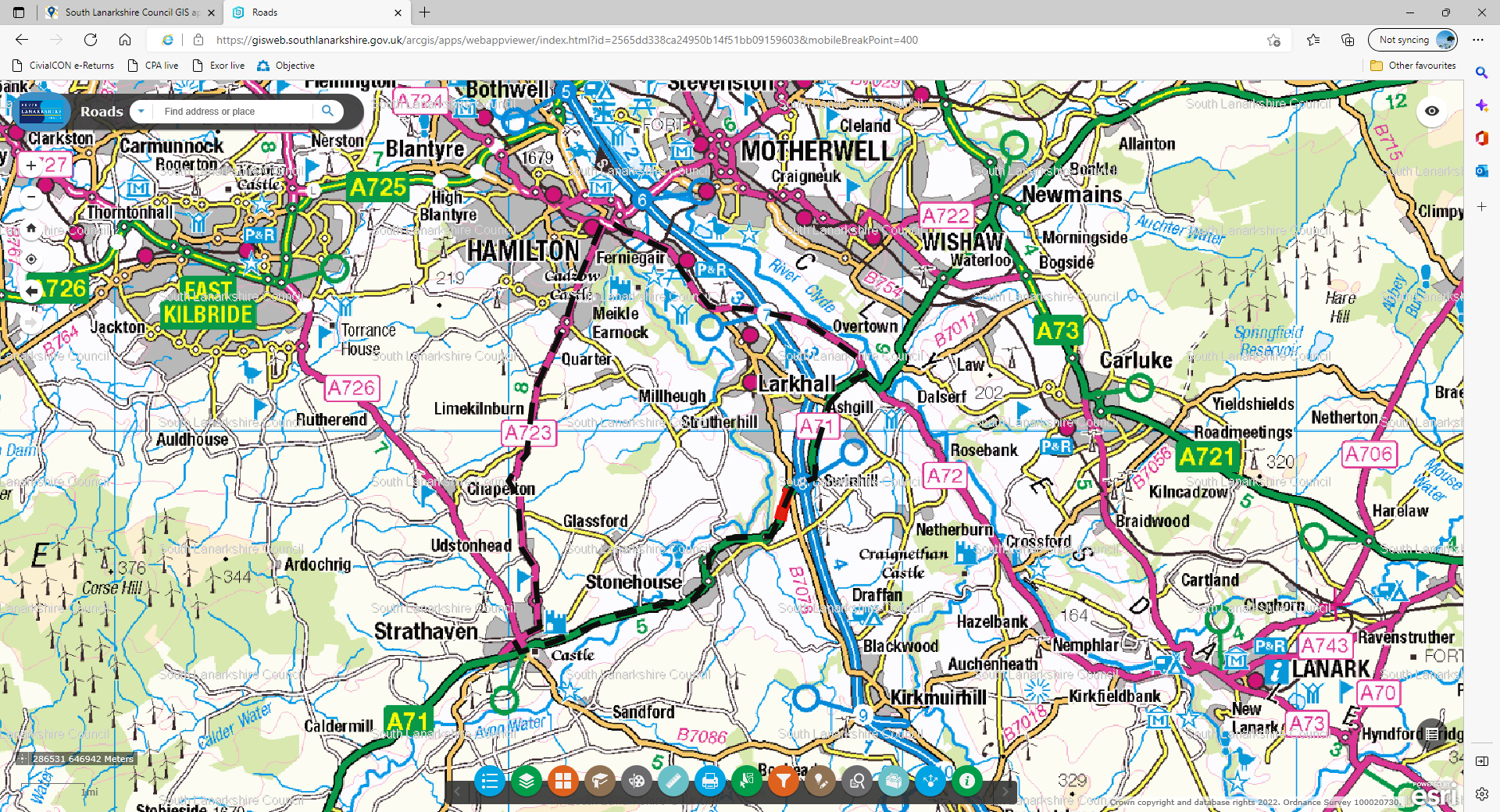 Diversion RouteA71 Canderside Toll - A71 Ayr Road, Larkhall - A71 Swinhill Road, A71 Ayr Road, Larkhall - A72 Lanark Road - A72 Carlisle Road, Ferniegair - A72 Carlisle Road, Hamilton – A72 Townhead Street - A723 Low Patrick Street - A723 Duke Street – A723 Quarry Street – A723 Low Waters Road – A723 Strathaven Road, Hamilton – A723 Hamilton Road, Strathaven – A723 Commercial Road –A723 Barn Street – A723 Green Street – A723 Townhead Street – Thomson Street – A71 Kirk Street –A71 Stonehouse Road, - A71 Stonehouse By Pass